ČITANJE  I  PREPISIVANJE  REČENICAVJEŽBAPROČITAJ. U  REČENICAMA  CRVENOM  BOJOM  ZAOKRUŽI SLOVO C.   PREPIŠI  REČENICE.CRV  JE  U  JABUCI.________________________________________________________________________________________________________________CAR  IMA  PLAŠT.________________________________________________________________________________________________________________CVIJET  JE  CRVEN.________________________________________________________________________________________________________________MOJA  CIPELA  JE  CRNA.________________________________________________________________________________________________________________U  CIRKUSU  JE  JARAC.________________________________________________________________________________________________________________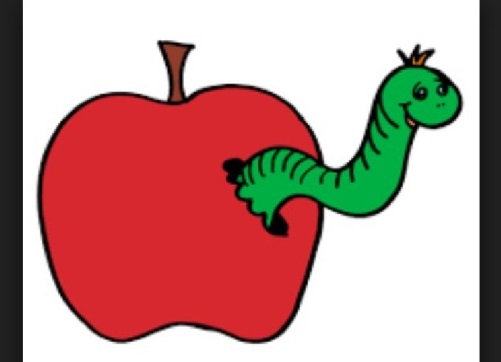 